РЕШЕНИЕ «26» ноября 2018 года                         № 19                            п.Манычский            О внесении изменений в решение от 24 ноября 2015 года №14«Об установлении на территории Манычского СМО Республики Калмыкия налога на имущество физических лиц»В целях приведения решения Собрания депутатов Манычского СМО РК от 24 ноября 2015 года №14 «Об установлении на территории Манычского СМО Республики Калмыкия налога на имущество физических лиц» в соответствии с положениями Налогового кодекса Российской Федерации на основании пункта 5 части 1статьи 25 Устава Манычского СМО РКСобрание депутатов Манычского СМО РКрешило:1. Внести в решение Собрания депутатов Манычского СМО РК от 24 ноября 2015 года №14 «Об установлении на территории Манычского СМО Республики Калмыкия налога на имущество физических лиц», следующее изменение:1) подпункт 3 пункта 3 изложить в следующей редакции:«3. 0,3 процента в отношении:жилых домов, квартир, комнат;объектов незавершенного строительства в случае, если проектируемым назначением таких объектов является жилой дом;единых недвижимых комплексов, в состав которых входит хотя бы один жилой дом;гаражей и машино-мест;хозяйственных строений или сооружений, площадь каждого из которых не превышает 50 квадратных метров и которые расположены на земельных участках, предоставленных для ведения личного подсобного, дачного хозяйства, огородничества, садоводства или индивидуального жилищного строительства;»;2) абзац 5 пункта 4 изложить в следующей редакции:«единого недвижимого комплекса, в состав которого входит хотя бы один жилой дом, определяется как его кадастровая стоимость, уменьшенная на один миллион рублей».2. Настоящее решение вступает в силу с 1 января 2019 года, но не ранее чем по истечении одного месяца со дня его официального опубликования и не ранее 1-го числа очередного налогового периода по соответствующему налогу.3. Настоящее решение опубликовать в газете «Зори Маныча» и разместить на официальном сайте Администрации Манычского сельского муниципального образования Республики Калмыкия.Председатель собрания депутатовМанычского сельского муниципального образования Республики Калмыкия :	                          В.В.Пономарев ХАЛЬМГ ТАҢҺЧИН МАНЫЧСК  СЕЛƏНƏ МУНИЦИПАЛЬН БYРДЭЦИИН ДЕПУТАТНЫРИН ХУРЫГ 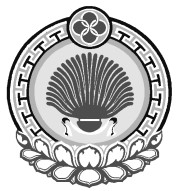 МАНЫЧСКОЕ  СЕЛЬСКОЕМУНИЦИПАЛЬНОЕ ОБРАЗОВАНИЕРЕСПУБЛИКИ КАЛМЫКИЯ СОБРАНИЕ ДЕПУТАТОВ359013, Республика Калмыкия,  пос.Манычский, ул.Школьная,2тел/факс/84745/97253 manicheskoe.smo@mail.ru359013, Республика Калмыкия,  пос.Манычский, ул.Школьная,2тел/факс/84745/97253 manicheskoe.smo@mail.ru359013, Республика Калмыкия,  пос.Манычский, ул.Школьная,2тел/факс/84745/97253 manicheskoe.smo@mail.ru